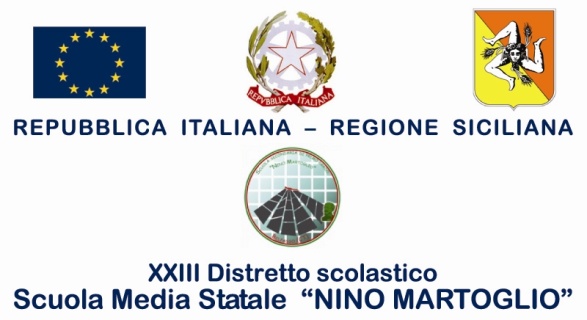 									Agli alunni di tutte le classi									A tutto il personale della ScuolaComunicazione N° 9						OGGETTO: Regolamentazione entrata/uscita dall‘edificio scolastico Si comunica che, nel rispetto del Piano di sicurezza predisposto dagli Organi competenti, l’ingresso e l’uscita dalla scuola saranno regolamentati come segue:INGRESSO nel cortile:Tutti gli alunni entreranno dal cancello  principale.Il personale della scuola utilizzerà l‘ingresso carrabile di via Sambataro. L’ingresso di via Sambataro è destinato al personale della scuola ed è esclusivamente carrabile.INGRESSO nell’edificio scolastico:Al suono della sirena (ore 7:55) gli alunni si raggrupperanno per classe nelle immediate vicinanze dell’ingresso, così come da schema sottostante, ed entreranno nell’edificio scolastico accompagnati dall’insegnante della prima ora.Portone principale  gli alunni dei corsi  A- 1^B – 2^C-D- 1^ F- 2^ e 3^ G –   H – I-1^ L- 1^MPortone  secondario (corso F)  gli alunni dei  corsi 2^ e 3^ B- 1^C e 3^C- E – 2^ e 3^F – 1^ G -2^ e 3^ LDalle ore 8:05 sarà possibile entrare solo dal portone principale.USCITA:Al suono della campana le classi usciranno accompagnate dai docenti dell’ultima ora così come riportato nello schema sottostante.Dal portone principale  gli alunni dei corsi  A –1^ B- 2^C- D –1^F- 2^ e 3^G – H- I- 1^L- 1^ MDal portone  secondario (corso F)  gli alunni dei  corsi 2^ e 3^ F – 2^ e 3^B-1^G Dalla scala di sicurezza (Retro corso F) gli alunni del corso E –  2^ e 3^L -1^ e 3^CSi chiede ai signori docenti di sensibilizzare gli alunni sull’importanza del rispetto di quanto stabilito.Si ricorda di farne prendere nota nel diario affinché le famiglie vengano adeguatamente informate.Belpasso 13-09-2016					               F.to* Il Dirigente Scolastico           Prof.ssa Anna Spampinato               ( *Firma autografa omessa ai sensi dell’art. 3, comma 2, del D.L.vo n. 39/93)